PROJE YAZIM KILAVUZU(Önerilen Kapak Sayfası Kullanılmalıdır)İÇİNDEKİLERSayfaSİMGE LİSTESİ (Alfabetik)	3KISALTMA LİSTESİ	4ŞEKİL LİSTESİ	5ÇİZELGE LİSTESİ	61.	GİRİŞ	81.1	Projenin Amacı	81.2	Problem Tanımı	81.3	Proje Planlaması	82.	LİTERATÜR ARAŞTIRMASI	93.	MÜHENDİSLİK HESAP VE ANALİZLERİ	113.1	STANDARTLAR, PATENTLER VE YÖNETMELİKLER	113.2	Makine Mühendisliği Hesap ve Analizleri	113.2.1	Makine Mühendisliği Yöntem Anlatımı	113.2.2	Makine Mühendisliği Yöntemin Uygulama Sonuçları	113.3	Endüstri Mühendisliği Hesap ve Analizleri	113.3.1	Endüstri Mühendisliği Yöntem Anlatımı	113.3.2	Endüstri Mühendisliği Yöntemin Uygulama Sonuçları	113.4	Elde edilen sonuçların ortak değerlendirilmesi	114.	ÇEVRESEL ETKİ DEĞERLENDİRİLMESİ	125.	SONUÇLAR VE DEĞERLENDİRME	13EKLER	14ÖZGEÇMİŞ	14SİMGE LİSTESİ (Alfabetik)c	Özgül ısı [kJ/kg.K]F	Kuvvet [N]v	Hız [m/s]Yunan Harfleriα	Yüzey  gerilmesi [N/m]β	Hacimsel genişliyebilirlik [1/K]µ	Sürtünme katsayısı [N.s2/m4]İndislera	Havadoy	Doymao	Çevre hali, ölü halÜsler. (nokta)	Birim zamandao	Standard referans haliKISALTMA LİSTESİMMO	Makina Mühendisleri OdasıASME	American Society of Mechanical EngineersSAE	Society of Automotive Engineers ŞEKİL LİSTESİŞekil 2.1 Şekil yazısı, şekil ile bir satır boşluk bırakılarak şeklin altına yazılmalıdırÇİZELGE LİSTESİÇizelge 3.1 Gerekli açıklama çizelge ile bir satır boşluk bırakılarak çizelge üstüne yazılırÖZETBu proje yazım kılavuzu, Yıldız Teknik Üniversitesi Makine Fakültesi Makine Mühendisliği Bölümü’nde hazırlanacak Proje çalışmalarında yazım kurallarını açıklamak amacıyla hazırlanmıştır. A4 formunda sayfalarda tek yüz ve 1.5 satır aralıklı olarak MS WORD sürümleri ile yazılmalı, Times New Roman 12 punto olarak yazılmalı ve her iki yana yaslanmalıdır. Sayfa sınırları soldan 30 mm, üst, alt ve sağdan 20 mm olmalıdır. Projede çizilen/kullanılan teknik resimler TS88’e uygun çizilmelidir. Konuyu özetleyen 3 Anahtar kelime özet sonrasında belirtilmelidir. Anahtar Kelimeler: Terim1, Terim2, Terim3GİRİŞ Proje giriş kısmı şu şekilde düzenlenmelidir; Projenin Amacı, Projenin Tanımı, Proje PlanıProjenin AmacıProje, dış kapağı beyaz kuşe karton ile ciltlenmelidir. Problem Tanımıİçeriği ve düzeni dış kapağın aynısı olmalıdır. Proje PlanlamasıProje Yönetimi dersinde anlatılan konulardan yararlanarak proje planı ve ilgili çıktıların özetlenmesiLİTERATÜR ARAŞTIRMASIProje raporu Şekiller ve başlıkları metin içerisinde ortalanmalıdır. Bir başka yayından aynen alınan şekillerde şekil adı sonunda kaynak gösterilmelidir.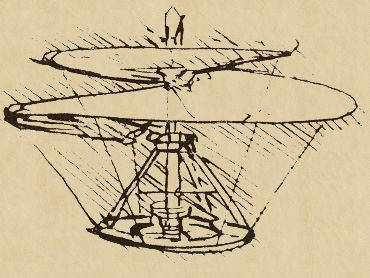 Şekil 2.1. Şekil yazısı, şekil ile bir satır boşluk bırakılarak şeklin altına yazılmalıdır [1]Çizelge numarası ve açıklaması çizelgenin üstüne yazılmalıdır. Çizelgeler her ana bölümde “1” den başlayarak ve ilk sayı bölüm numarası olmak üzere ardışık numaralandırılmalıdır. Örneğin 4. bölümün 7. çizelgesi “Çizelge 4.7” biçiminde yazılmalıdır. Çizelgeler ve başlıkları metin içerisinde ortalanmalıdır. Çizelge 2.1. Gerekli açıklama çizelge ile bir satır boşluk bırakılarak çizelge üstüne yazılırDenklemlerin yazımına sayfanın sol kenarından başlanmalıdır. Denklemler her ana bölümde “1” den başlayarak ve ilk sayı bölüm numarası olmak üzere ardışık numaralandırılmalı ve bu parantez içinde satır sonuna yazılmalıdır. Örneğin 2. bölümün 14. denklemi (2.14) biçiminde yazılmalıdır. Metin ile denklem arasında 1.5 satır aralığı boşluk bırakılmalıdır. Birimler SI sisteminde olmalıdır. MÜHENDİSLİK HESAP VE ANALİZLERİBu çalışmada sunulan çalışmaların özetlenmesi, analizler için bilgilendirici bir giriş yapılması gerekir.STANDARTLAR, PATENTLER VE YÖNETMELİKLERHesaplamalarda kullanılan, teknik resim çizimleri, mühendislik gösterimleri ve diğer görseller, standartlar*, patentler* ve yönetmelikler* bu başlık altında verilmelidir.Makine Mühendisliği Hesap ve AnalizleriBu bölümde; proje çalışması ile ilgili seçim kriterleri, kullanılan yöntemler, araçlar ve hesaplamalar verilir. Projenin çalışmasının uygulanabilirliği değerlendirilir.  Makine Mühendisliği Yöntem AnlatımıYöntem anlatılır.Makine Mühendisliği Yöntemin Uygulama SonuçlarıUygulama ve sonuçları anlatılır.Endüstri Mühendisliği Hesap ve AnalizleriProjesi yapılan konunun ya da çalışmanın imal edilebilmesi ya da planlanması için gerekli olan maliyet detaylarına yer verilmelidir.Endüstri Mühendisliği Yöntem AnlatımıYöntem anlatılır.Endüstri Mühendisliği Yöntemin Uygulama SonuçlarıUygulama ve sonuçları anlatılır.Elde edilen sonuçların ortak değerlendirilmesiÇEVRESEL ETKİ DEĞERLENDİRİLMESİYapılan çalışmanın çevre üzerinde meydana getirebileceği olumlu ve olumsuz etkiler ile ilgili açıklamalar yer almalıdır.SONUÇLAR VE DEĞERLENDİRMEBu bölümde; tasarım çalışmasından elde edilen genel sonuçlar olabildiğince öz olarak gerekirse maddeler halinde yazılmalıdır. Ayrıca projenin güvenlik ve hukuksal boyutu ile gerek varsa mesleki etik değerlendirmesine de yer verilmelidir.Sonuçlar başlığı altında proje çalışmalarından elde edilen sonuçlar, olabildiğince öz ve açık olarak yazılmalıdır. Ulaşılan sonuçların önceki çalışmalar ve sonuçlar ile karşılaştırılmadır. KAYNAKÇAProje metninde değinilen (atıfta bulunulan) kaynaklar, yazar soyadına göre alfabetik sırayla KAYNAKÇA başlığı altında verilmelidir. Kaynakça Bölümü numaralandırılmamalıdır. Metin içerisinde kaynağa atıfta bulunurken parantez içerisinde bir yazarlı ise “(Yazar1Soyadı, Yılı)”, iki yazarlı ise “(Yazar1Soyadı ve Yazar2 Soyadı, Yılı)”, ikiden fazla ise. “(Yazar1Soyadı vd., Yılı)” yazılır. Kaynakça kısmında tek satır aralık kullanılmalıdır. Kaynakçada bir eser, aşağıda belirtildiği şekilde (APA Formatı) ifade edilmelidir.Kitap ise;[1] 	Yazar(lar)ın Soyadı, Adının baş harfi, "Kitabın adı ",(varsa derleyen, çeviren veya editör), Cilt Numarası, Baskı Numarası, Basımevi, Basıldığı Şehir, Basıldığı Yıl.Makale ise;[2]	 Yazar(lar)ın Soyadı, Adının baş harfi,"Makalenin Başlığı", Derginin Adı, Cilt Numarası, Sayfa Numarası, Basıldığı yıl. Konferans/Sempozyum ise; [3] 	Yazar(lar)ın Soyadı, Adının baş harfi,"Makalenin Başlığı", Kongre Adı, Cilt Kitapçık Adı, Cilt numarası (varsa), sayfa numarası, yıl, Kongrenin yapıldığı yer.İnternet sayfası ise;[4] www.sciencedirect.com (Tam bağlantı adı verilmelidir. Erişim zamanı verilmelidir.)EKLER Metin içerisinde yer alması gerekli görülmeyen bilgiler, normal sayfadan büyük olan ve küçültülmesi istenmeyen ya da olanaksız olan proje vb. metinden ayrı olarak EKLER başlığı altında verilmelidir.ÖZGEÇMİŞKronolojik sıraya göre eğitim ve öğretimine ve varsa çalıştığı yerlere ilişkin bilgileri içermelidir.Yıldız Teknik ÜniversitesiYıldız Teknik ÜniversitesiMakine FakültesiMakine MühendisliğiMakine FakültesiEndüstri MühendisliğiMakine FakültesiGemi İnşaatı Mühendisliği (2.1)